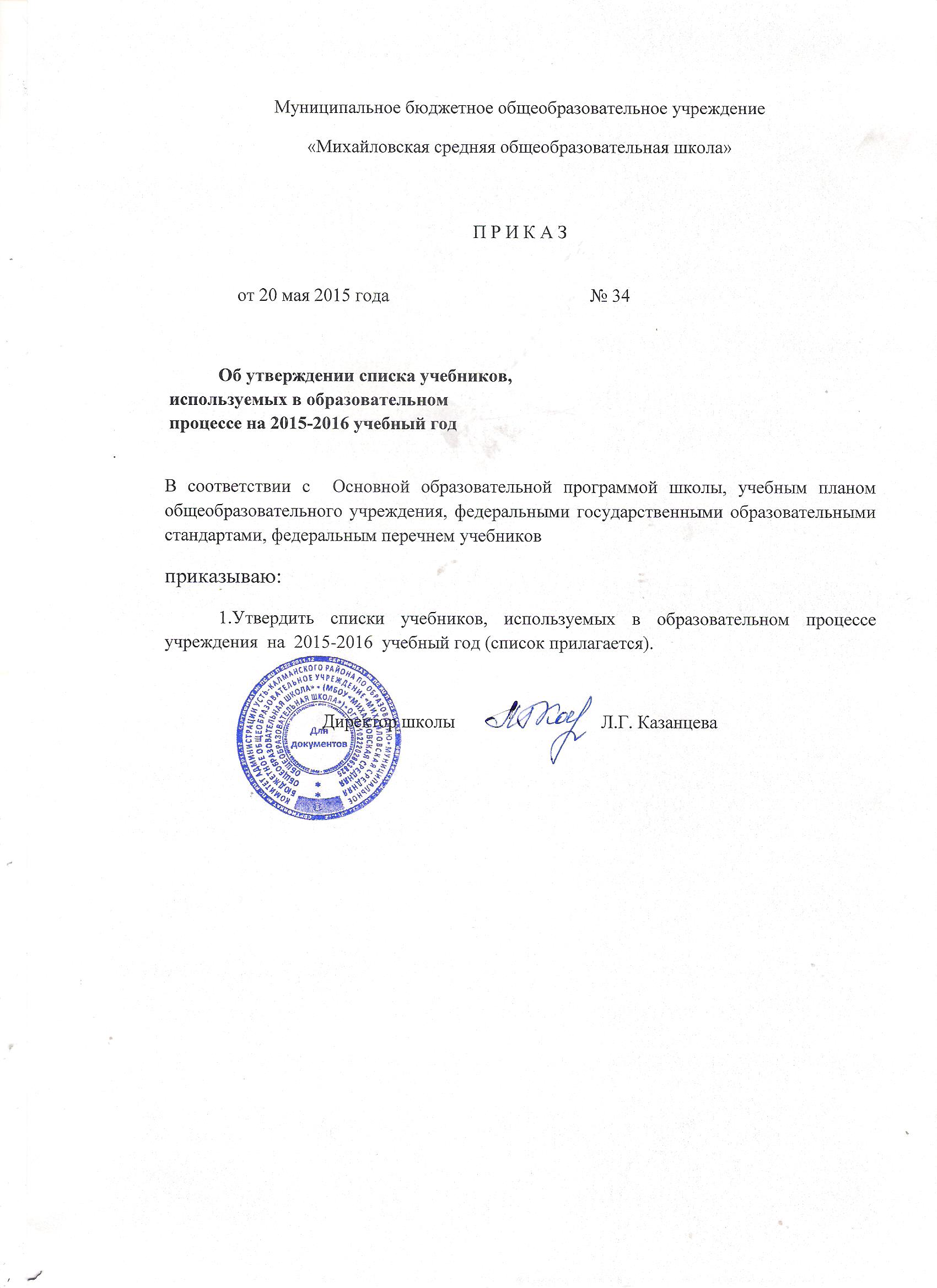 Приложение № 1к приказу №  34 от 20 мая 2015 года                                            Перечень учебников, используемых в преподавании предметовМБОУ «Михайловская средняя общеобразовательная школа» в 2015-2016 учебном годуНачальное общее образованиеНачальное общее образованиеНачальное общее образование№№                  Авторы, название учебников                  Авторы, название учебников                  Авторы, название учебниковклассклассИздательство, годРусский языкРусский языкРусский языкГорецкий В.Г., Кирюшкин В.А. АзбукаГорецкий В.Г., Кирюшкин В.А. АзбукаГорецкий В.Г., Кирюшкин В.А. Азбука11Просвешение, 2011Канакина В.П., Горецкий В.Г. Русский языкКанакина В.П., Горецкий В.Г. Русский языкКанакина В.П., Горецкий В.Г. Русский язык11Просвещение, Канакина В.П., Горецкий В.Г. Русский языкКанакина В.П., Горецкий В.Г. Русский языкКанакина В.П., Горецкий В.Г. Русский язык22Просвещение,2012Канакина В.П., Горецкий В.Г. Русский языкКанакина В.П., Горецкий В.Г. Русский языкКанакина В.П., Горецкий В.Г. Русский язык33Просвещение, 2013Канакина В.П., Горецкий В.Г. Русский языкКанакина В.П., Горецкий В.Г. Русский языкКанакина В.П., Горецкий В.Г. Русский язык44Просвещение, 2014Литературное чтениеЛитературное чтениеЛитературное чтениеКлиманов Л.Ф., Горецкий В.Г. Литературное чтениеКлиманов Л.Ф., Горецкий В.Г. Литературное чтениеКлиманов Л.Ф., Горецкий В.Г. Литературное чтение11Просвещение, 2011Климанов Л.Ф., Горецкий В.Г. Литературное чтениеКлиманов Л.Ф., Горецкий В.Г. Литературное чтениеКлиманов Л.Ф., Горецкий В.Г. Литературное чтение22Просвещение, 2012Климанов Л.Ф., Голованова М.В., Горецкий В.Г. Литературное чтениеКлиманов Л.Ф., Голованова М.В., Горецкий В.Г. Литературное чтениеКлиманов Л.Ф., Голованова М.В., Горецкий В.Г. Литературное чтение33Просвещение, 2013Климанов Л.Ф.,  Голованова М.В., Горецкий В.Г. Литературное чтениеКлиманов Л.Ф.,  Голованова М.В., Горецкий В.Г. Литературное чтениеКлиманов Л.Ф.,  Голованова М.В., Горецкий В.Г. Литературное чтение44Просвещение, 2014Иностранный языкИностранный языкИностранный языкВербицкая М.В., Б. Эббс, Э. Уорелл, Э. Уорд, Оралова О.В. / Под ред. М.В. Вербицкой  Английский языкВербицкая М.В., Б. Эббс, Э. Уорелл, Э. Уорд, Оралова О.В. / Под ред. М.В. Вербицкой  Английский языкВербицкая М.В., Б. Эббс, Э. Уорелл, Э. Уорд, Оралова О.В. / Под ред. М.В. Вербицкой  Английский язык22ООО Издательский центр "ВЕНТАНА-ГРАФ"Биболетова М.З. и др.. Английский языкБиболетова М.З. и др.. Английский языкБиболетова М.З. и др.. Английский язык33Титул, 2012Биболетова М.  .и др.. Английский языкБиболетова М.  .и др.. Английский языкБиболетова М.  .и др.. Английский язык44Титул,2014МатематикаМатематикаМатематикаМоро М.И., Волкова С.И., Степанова С.В. МатематикаМоро М.И., Волкова С.И., Степанова С.В. МатематикаМоро М.И., Волкова С.И., Степанова С.В. Математика11Просвещение,2011Моро М.И., Волкова С.И. и др. МатематикаМоро М.И., Волкова С.И. и др. МатематикаМоро М.И., Волкова С.И. и др. Математика22Просвещение. 2012Моро М.И., Бантова М.А., Бельтюкова Г.В.и др. МатематикаМоро М.И., Бантова М.А., Бельтюкова Г.В.и др. МатематикаМоро М.И., Бантова М.А., Бельтюкова Г.В.и др. Математика33Просвещение, 2013Моро М.И., Бантова М.А., Бельтюкова Г.В.и др. МатематикаМоро М.И., Бантова М.А., Бельтюкова Г.В.и др. МатематикаМоро М.И., Бантова М.А., Бельтюкова Г.В.и др. Математика44Просвещение, 2014Окружающий мирОкружающий мирОкружающий мирПлешаков А.А. Окружающий мирПлешаков А.А. Окружающий мирПлешаков А.А. Окружающий мир11Просвещение, 2011Плешаков А.А. Окружающий мирПлешаков А.А. Окружающий мирПлешаков А.А. Окружающий мир22Просвещение, 2012Плешаков А.А. Окружающий мирПлешаков А.А. Окружающий мирПлешаков А.А. Окружающий мир33Просвещение, 2013Плешаков А.А., Крючкова Е.А. Окружающий мирПлешаков А.А., Крючкова Е.А. Окружающий мирПлешаков А.А., Крючкова Е.А. Окружающий мир44Просвещение, 2014Искусство (Музыка и ИЗО)Искусство (Музыка и ИЗО)Искусство (Музыка и ИЗО)Неменская Л.А.Изобразительное искусствоНеменская Л.А.Изобразительное искусствоНеменская Л.А.Изобразительное искусство11Просвещение, 2011Неменская Л.А.Изобразительное искусствоНеменская Л.А.Изобразительное искусствоНеменская Л.А.Изобразительное искусство22Просвещение, 2012Неменская Л.А. Горяева Н.А., Питерских А.С (Под ред. Неменского Б.М.)Изобразительное искусствоНеменская Л.А. Горяева Н.А., Питерских А.С (Под ред. Неменского Б.М.)Изобразительное искусствоНеменская Л.А. Горяева Н.А., Питерских А.С (Под ред. Неменского Б.М.)Изобразительное искусство33Просвещение, 2013Неменская Л.А. (Под ред. Неменского Б.М.)Изобразительное искусствоНеменская Л.А. (Под ред. Неменского Б.М.)Изобразительное искусствоНеменская Л.А. (Под ред. Неменского Б.М.)Изобразительное искусство44Просвещение, 2013Критская Е.Д.,Сергеева Г.П. МузыкаКритская Е.Д.,Сергеева Г.П. МузыкаКритская Е.Д.,Сергеева Г.П. Музыка11Просвещение, 2011Критская Е.Д.,Сергеева Г.П. МузыкаКритская Е.Д.,Сергеева Г.П. МузыкаКритская Е.Д.,Сергеева Г.П. Музыка22Просвещение, 2012Критская Е.Д.,Сергеева Г.П.,Шмагина Т.С. МузыкаКритская Е.Д.,Сергеева Г.П.,Шмагина Т.С. МузыкаКритская Е.Д.,Сергеева Г.П.,Шмагина Т.С. Музыка33Просвещение, 2013Критская Е.Д.,Сергеева Г.П.,  Шмагина Т.С.  Музыка Критская Е.Д.,Сергеева Г.П.,  Шмагина Т.С.  Музыка Критская Е.Д.,Сергеева Г.П.,  Шмагина Т.С.  Музыка 44Просвещение, 2014ОРКСЭОРКСЭОРКСЭВасильева Т.Д., Савченко К.В., Тюляева Т.И. Основы духовно-нравственной культуры народов России. Основы светской этикиВасильева Т.Д., Савченко К.В., Тюляева Т.И. Основы духовно-нравственной культуры народов России. Основы светской этикиВасильева Т.Д., Савченко К.В., Тюляева Т.И. Основы духовно-нравственной культуры народов России. Основы светской этики44Просвещение, 2014ТехнологияТехнологияТехнологияРоговцева Н.И. ТехнологияРоговцева Н.И. ТехнологияРоговцева Н.И. Технология11Просвещение, 2011, 2013Роговцева Н.И. ТехнологияРоговцева Н.И. ТехнологияРоговцева Н.И. Технология22Просвещение, 2012Роговцева Н.И. ТехнологияРоговцева Н.И. ТехнологияРоговцева Н.И. Технология33Просвещение. 2013Роговцева Н.И. Багданова Н.В  ТехнологияРоговцева Н.И. Багданова Н.В  ТехнологияРоговцева Н.И. Багданова Н.В  Технология44Просвещение, 2014Физическая культураФизическая культураФизическая культураЛях В.И.  Мой друг - физкультура 1-4 классЛях В.И.  Мой друг - физкультура 1-4 классЛях В.И.  Мой друг - физкультура 1-4 класс11Просвещение, 2011Основное общее образованиеОсновное общее образованиеОсновное общее образованиеРусский языкРусский языкРусский языкЛадыженская Т.А., Баранов М.Т., Тростенцова Л.А.  и др.  ФГОС Русский языкЛадыженская Т.А., Баранов М.Т., Тростенцова Л.А.  и др.  ФГОС Русский языкЛадыженская Т.А., Баранов М.Т., Тростенцова Л.А.  и др.  ФГОС Русский язык55Просвещение, 2014  Баранов М.Т.,  Ладыженская Т.А., Тростенцова Л.А.  и др. Русский язык Баранов М.Т.,  Ладыженская Т.А., Тростенцова Л.А.  и др. Русский язык Баранов М.Т.,  Ладыженская Т.А., Тростенцова Л.А.  и др. Русский язык66Просвещение, 2011Баранов М.Т.,  Ладыженская Т.А., Тростенцова Л.А.  и др. Русский языкБаранов М.Т.,  Ладыженская Т.А., Тростенцова Л.А.  и др. Русский языкБаранов М.Т.,  Ладыженская Т.А., Тростенцова Л.А.  и др. Русский язык77Просвещение, 2011Ладыженская Т.А., Тростенцова Л.А. Дейкина А.Д. и др. Русский языкЛадыженская Т.А., Тростенцова Л.А. Дейкина А.Д. и др. Русский языкЛадыженская Т.А., Тростенцова Л.А. Дейкина А.Д. и др. Русский язык88Просвещение, 2009Ладыженская Т.А., Тростенцова Л.А., Дейкина А.Д.  и др. Русский языкЛадыженская Т.А., Тростенцова Л.А., Дейкина А.Д.  и др. Русский языкЛадыженская Т.А., Тростенцова Л.А., Дейкина А.Д.  и др. Русский язык99ПросвещениеЛитератураЛитератураЛитератураЛитератураКоровина В.Я., Журавлёв В.П., Коровин В.И. ЛитератураКоровина В.Я., Журавлёв В.П., Коровин В.И. ЛитератураКоровина В.Я., Журавлёв В.П., Коровин В.И. Литература55Просвещение, 2014Полухина В.П., Коровина В.Я., Журавлёв В.П. ЛитератураПолухина В.П., Коровина В.Я., Журавлёв В.П. ЛитератураПолухина В.П., Коровина В.Я., Журавлёв В.П. Литература66Просвещение. 2008Коровина В.Я. ЛитератураКоровина В.Я. ЛитератураКоровина В.Я. Литература77Просвещение, 2007Коровина В.Я., Журавлёв В.П., Коровин В.И. Литература Коровина В.Я., Журавлёв В.П., Коровин В.И. Литература Коровина В.Я., Журавлёв В.П., Коровин В.И. Литература 88Просвещение, 2009Коровина В.Я., Коровин В.И., Збарский И.С.  ЛитератураКоровина В.Я., Коровин В.И., Збарский И.С.  ЛитератураКоровина В.Я., Коровин В.И., Збарский И.С.  Литература99Просвещение,2010Иностранный язык (Английский язык)Иностранный язык (Английский язык)Иностранный язык (Английский язык)Иностранный язык (Английский язык)М.В. Вербицкая, Б. Эббс, Э. Уорелл, Э. Уорд.
 Под ред. проф. М.В. ВербицкойАнглийский язык в 2 ч.М.В. Вербицкая, Б. Эббс, Э. Уорелл, Э. Уорд.
 Под ред. проф. М.В. ВербицкойАнглийский язык в 2 ч.М.В. Вербицкая, Б. Эббс, Э. Уорелл, Э. Уорд.
 Под ред. проф. М.В. ВербицкойАнглийский язык в 2 ч.55ООО Издательский центр "ВЕНТАНА-ГРАФ»Биболетова М.З., Добрынина Н.В., Трубанева Н.Н. Английский языкБиболетова М.З., Добрынина Н.В., Трубанева Н.Н. Английский языкБиболетова М.З., Добрынина Н.В., Трубанева Н.Н. Английский язык66Титул, 2012Биболетова М.З., Добрынина Н.В., Трубанева Н.Н. Английский языкБиболетова М.З., Добрынина Н.В., Трубанева Н.Н. Английский языкБиболетова М.З., Добрынина Н.В., Трубанева Н.Н. Английский язык77Титул, 2011Биболетова М.З., Добрынина Н.В., Трубанева Н.Н. Английский языкБиболетова М.З., Добрынина Н.В., Трубанева Н.Н. Английский языкБиболетова М.З., Добрынина Н.В., Трубанева Н.Н. Английский язык88Титул, 2012Биболетова М.З., Добрынина Н.В., Трубанева Н.Н. Английский языкБиболетова М.З., Добрынина Н.В., Трубанева Н.Н. Английский языкБиболетова М.З., Добрынина Н.В., Трубанева Н.Н. Английский язык99Титул, 2013МатематикаМатематикаМатематикаМатематикаВиленкин Н.Я., Жохов В.И., Чесноков А.С. и др. МатематикаВиленкин Н.Я., Жохов В.И., Чесноков А.С. и др. МатематикаВиленкин Н.Я., Жохов В.И., Чесноков А.С. и др. Математика55Мнемозина, 2011Виленкин Н.Я., Жохов В.И., Чесноков А.С. и др. Математика Виленкин Н.Я., Жохов В.И., Чесноков А.С. и др. Математика Виленкин Н.Я., Жохов В.И., Чесноков А.С. и др. Математика 66Просвещение, 2009Макарычев Ю.Н., Миндюк Н.Г., Нешков К.И., Суворова С.Б. АлгебраМакарычев Ю.Н., Миндюк Н.Г., Нешков К.И., Суворова С.Б. АлгебраМакарычев Ю.Н., Миндюк Н.Г., Нешков К.И., Суворова С.Б. Алгебра77Просвещение, 20142007Макарычев Ю.Н., Миндюк Н.Г., Нешков К.И., Суворова С.Б. АлгебраМакарычев Ю.Н., Миндюк Н.Г., Нешков К.И., Суворова С.Б. АлгебраМакарычев Ю.Н., Миндюк Н.Г., Нешков К.И., Суворова С.Б. Алгебра88Просвещение, 2009Макарычев Ю.Н., Миндюк Н.Г., Нешков К.И., Суворова С.Б. Алгебра Макарычев Ю.Н., Миндюк Н.Г., Нешков К.И., Суворова С.Б. Алгебра Макарычев Ю.Н., Миндюк Н.Г., Нешков К.И., Суворова С.Б. Алгебра 99Просвещение, 20112008Атанасян Л.С., Бутузов В.Ф., Кадовцев С.Б. Геометрия 7-9Атанасян Л.С., Бутузов В.Ф., Кадовцев С.Б. Геометрия 7-9Атанасян Л.С., Бутузов В.Ф., Кадовцев С.Б. Геометрия 7-97-97-9Просвещение, 2012Информатика и ИКТИнформатика и ИКТИнформатика и ИКТИнформатика и ИКТУгринович Н.Д.  ФГОС ИнформатикаУгринович Н.Д.  ФГОС ИнформатикаУгринович Н.Д.  ФГОС Информатика77БИНОМ.Лаборатория знанийУгринович Н.Д.  ФГОС ИнформатикаУгринович Н.Д.  ФГОС ИнформатикаУгринович Н.Д.  ФГОС Информатика88БИНОМ.ЛабораториязнанийУгринович Н.Д.  ФГОС Информатика базовый уровеньУгринович Н.Д.  ФГОС Информатика базовый уровеньУгринович Н.Д.  ФГОС Информатика базовый уровень99БИНОМ.Лаборатория знаний 2014ИсторияИсторияВигасин А.А., Годер Г.И., Свенцицкая И.С. ФГОС Всеобщая история. История Древнего мираВигасин А.А., Годер Г.И., Свенцицкая И.С. ФГОС Всеобщая история. История Древнего мираВигасин А.А., Годер Г.И., Свенцицкая И.С. ФГОС Всеобщая история. История Древнего мира55Просвещение, 2013Агибалова Е.В., Донской Г.М. ФГОС Всеобщая история. История Средних вековАгибалова Е.В., Донской Г.М. ФГОС Всеобщая история. История Средних вековАгибалова Е.В., Донской Г.М. ФГОС Всеобщая история. История Средних веков66Просвещение, 2012Юдовская А.Я., Баранов П.А., Ванюшкина Л.М. Всеобщая история. История Нового времени. 1500-1800Юдовская А.Я., Баранов П.А., Ванюшкина Л.М. Всеобщая история. История Нового времени. 1500-1800Юдовская А.Я., Баранов П.А., Ванюшкина Л.М. Всеобщая история. История Нового времени. 1500-180077Просвещение, 2008Юдовская А.Я., Баранов П.А., Ванюшкина Л.М. Всеобщая история. История Нового времени. 1800-1900Юдовская А.Я., Баранов П.А., Ванюшкина Л.М. Всеобщая история. История Нового времени. 1800-1900Юдовская А.Я., Баранов П.А., Ванюшкина Л.М. Всеобщая история. История Нового времени. 1800-190088Просвещение, 2007Сороко-Цюпа О.С., Сороко-Цюпа А.О. «Новейшая история  зарубежных стран ХХ- начало ХХI века»Сороко-Цюпа О.С., Сороко-Цюпа А.О. «Новейшая история  зарубежных стран ХХ- начало ХХI века»Сороко-Цюпа О.С., Сороко-Цюпа А.О. «Новейшая история  зарубежных стран ХХ- начало ХХI века»99Просвещение, 2014Данилов А.А. История. Россия с древнейших времён до конца XVI векаДанилов А.А. История. Россия с древнейших времён до конца XVI векаДанилов А.А. История. Россия с древнейших времён до конца XVI века66ПросвещениеДанилов А.А. История. Россия в XVII- XVIII векахДанилов А.А. История. Россия в XVII- XVIII векахДанилов А.А. История. Россия в XVII- XVIII веках77ПросвещениеДанилов А.А. Косулина  История. Россия в XIX векеДанилов А.А. Косулина  История. Россия в XIX векеДанилов А.А. Косулина  История. Россия в XIX веке88Просвещение, 2012Данилов А.А., Косулина Л.Г. История России ХХ- начало ХХI века. 9 классДанилов А.А., Косулина Л.Г. История России ХХ- начало ХХI века. 9 классДанилов А.А., Косулина Л.Г. История России ХХ- начало ХХI века. 9 класс99Просвещение, 2014ОбществознаниеОбществознаниеОбществознаниеОбществознаниеКоролькова Е.С. ОбществознаниеКоролькова Е.С. ОбществознаниеКоролькова Е.С. Обществознание55Академкнига/ учебникКравченко А.И., Певцова Е.А. ОбществознаниеКравченко А.И., Певцова Е.А. ОбществознаниеКравченко А.И., Певцова Е.А. Обществознание66Русское слово, 2007Кравченко А.И., Певцова Е.А. ОбществознаниеКравченко А.И., Певцова Е.А. ОбществознаниеКравченко А.И., Певцова Е.А. Обществознание77Русское слово, 20112007Кравченко А.И.ОбществознаниеКравченко А.И.ОбществознаниеКравченко А.И.Обществознание88Русское слово, 2009Кравченко А.И., Певцова Е.А. Обществознание Кравченко А.И., Певцова Е.А. Обществознание Кравченко А.И., Певцова Е.А. Обществознание 99Русское словоГеографияГеографияГеографияГеографияБаринова И.И., Плешаков А.А., Сонин Н.И. . ГеографияБаринова И.И., Плешаков А.А., Сонин Н.И. . ГеографияБаринова И.И., Плешаков А.А., Сонин Н.И. . География55ДрофаГерасимова Т.П., Неклюкова Н.П. ГеографияГерасимова Т.П., Неклюкова Н.П. ГеографияГерасимова Т.П., Неклюкова Н.П. География66Дрофа, 2006Коринская В.А., Душина И.В., Щенев В.А. География материков и океановКоринская В.А., Душина И.В., Щенев В.А. География материков и океановКоринская В.А., Душина И.В., Щенев В.А. География материков и океанов77Дрофа,2014Баринова И.И. География РоссииБаринова И.И. География РоссииБаринова И.И. География России88Дрофа. 2010Дронов В.П., Ром В.Я. География России. Население и хозяйство.Дронов В.П., Ром В.Я. География России. Население и хозяйство.Дронов В.П., Ром В.Я. География России. Население и хозяйство.99Дрофа, 2011БиологияБиологияБиологияБиологияИ.Н. Пономарёва, И.В. Николаев, О.А. Корнилова БиологияИ.Н. Пономарёва, И.В. Николаев, О.А. Корнилова БиологияИ.Н. Пономарёва, И.В. Николаев, О.А. Корнилова Биология55ДрофаСонин Н.И. БиологияСонин Н.И. БиологияСонин Н.И. Биология66Дрофа, 2008Захаров В.Б., Сонин Н.И. БиологияЗахаров В.Б., Сонин Н.И. БиологияЗахаров В.Б., Сонин Н.И. Биология77Дрофа, 2009Сонин Н.И., Сапин М.Р.  БиологияСонин Н.И., Сапин М.Р.  БиологияСонин Н.И., Сапин М.Р.  Биология88Дрофа Мамонтов С.Г.,Захаров В.Б. ,Агафонова И.Б., Сонин Н.И. Биология.  Общие закономерности Мамонтов С.Г.,Захаров В.Б. ,Агафонова И.Б., Сонин Н.И. Биология.  Общие закономерности Мамонтов С.Г.,Захаров В.Б. ,Агафонова И.Б., Сонин Н.И. Биология.  Общие закономерности99Дрофа, 2011ХимияХимияХимияХимияГабриелян О.С. ХимияГабриелян О.С. ХимияГабриелян О.С. Химия88Дрофа, 2009Габриелян О.С. ХимияГабриелян О.С. ХимияГабриелян О.С. Химия99Дрофа, 2009Искусство (Музыка и ИЗО)Искусство (Музыка и ИЗО)Искусство (Музыка и ИЗО)Искусство (Музыка и ИЗО)Горяева Н.А., Островская О.В.(Под ред. Неменского Б.М.)Изобразительное искусствоГоряева Н.А., Островская О.В.(Под ред. Неменского Б.М.)Изобразительное искусствоГоряева Н.А., Островская О.В.(Под ред. Неменского Б.М.)Изобразительное искусство55Просвещение, 2009Неменская Л.А. (Под ред. Неменского Б.М.)Изобразительное искусство. Искусство в жизни человека ФГОСНеменская Л.А. (Под ред. Неменского Б.М.)Изобразительное искусство. Искусство в жизни человека ФГОСНеменская Л.А. (Под ред. Неменского Б.М.)Изобразительное искусство. Искусство в жизни человека ФГОС66Просвещение, Питерских А.С., Гуров Г.Е.(Под ред. Неменского Б.М.) Изобразительное искусствоПитерских А.С., Гуров Г.Е.(Под ред. Неменского Б.М.) Изобразительное искусствоПитерских А.С., Гуров Г.Е.(Под ред. Неменского Б.М.) Изобразительное искусство77Просвещение, 2012Сергеева Г.П., Кашекова И.Э., Критская Е.Д. ИскусствоСергеева Г.П., Кашекова И.Э., Критская Е.Д. ИскусствоСергеева Г.П., Кашекова И.Э., Критская Е.Д. Искусство8-98-9Просвещение, 2013Сергеева Г.П., Критская Е.Д. ФГОС  МузыкаСергеева Г.П., Критская Е.Д. ФГОС  МузыкаСергеева Г.П., Критская Е.Д. ФГОС  Музыка55Просвещение, 2014Сергеева Г.П., Критская Е.Д. МузыкаСергеева Г.П., Критская Е.Д. МузыкаСергеева Г.П., Критская Е.Д. Музыка66Просвещение, 2014Сергеева Г.П., Кашекова И.Э., Критская Е.Д.  ФГОС МузыкаСергеева Г.П., Кашекова И.Э., Критская Е.Д.  ФГОС МузыкаСергеева Г.П., Кашекова И.Э., Критская Е.Д.  ФГОС Музыка77Просвещение, 2014ФизикаФизикаФизикаФизикаПерышкин А.В. ФизикаПерышкин А.В. ФизикаПерышкин А.В. Физика77Дрофа, 2011Перышкин А.В. ФизикаПерышкин А.В. ФизикаПерышкин А.В. Физика88Дрофа, 2011Перышкин А.В., Гутник Е.М.  ФизикаПерышкин А.В., Гутник Е.М.  ФизикаПерышкин А.В., Гутник Е.М.  Физика99Дрофа 2011ТехнологияСиница Н.В., Самородский П.С., Симоненко В.Д. ФГОС Технология (универсальное)Синица Н.В., Самородский П.С., Симоненко В.Д. ФГОС Технология (универсальное)Синица Н.В., Самородский П.С., Симоненко В.Д. ФГОС Технология (универсальное)55ВЕНТАНА-ГРАФ, 2014Н.В. Синица, П.С. Самородский, В.Д. Симоненко, 
О.В. Яковенко «Технология. 6 класс». Учебник для учащихся общеобразовательных учрежденийН.В. Синица, П.С. Самородский, В.Д. Симоненко, 
О.В. Яковенко «Технология. 6 класс». Учебник для учащихся общеобразовательных учрежденийН.В. Синица, П.С. Самородский, В.Д. Симоненко, 
О.В. Яковенко «Технология. 6 класс». Учебник для учащихся общеобразовательных учреждений66ВЕНТАНА-ГРАФ, 2013Н.В. Синица, П.С. Самородский, В.Д. Симоненко, 
О.В. Яковенко «Технология. 7 класс». Учебник для учащихся общеобразовательных учрежденийН.В. Синица, П.С. Самородский, В.Д. Симоненко, 
О.В. Яковенко «Технология. 7 класс». Учебник для учащихся общеобразовательных учрежденийН.В. Синица, П.С. Самородский, В.Д. Симоненко, 
О.В. Яковенко «Технология. 7 класс». Учебник для учащихся общеобразовательных учреждений77ВЕНТАНА-ГРАФ, 2009В.Д. Симоненко, А.А. Электов, Б.А. Гончаров, О.П. Очинин, Е.В. Елисеева, А.Н. Богатырёв «Технология. 8 класс». Учебник для учащихся общеобразовательных организацийВ.Д. Симоненко, А.А. Электов, Б.А. Гончаров, О.П. Очинин, Е.В. Елисеева, А.Н. Богатырёв «Технология. 8 класс». Учебник для учащихся общеобразовательных организацийВ.Д. Симоненко, А.А. Электов, Б.А. Гончаров, О.П. Очинин, Е.В. Елисеева, А.Н. Богатырёв «Технология. 8 класс». Учебник для учащихся общеобразовательных организаций88ВЕНТАНА-ГРАФ, 2012Основы безопасности  жизнедеятельностиОсновы безопасности  жизнедеятельностиОсновы безопасности  жизнедеятельностиОсновы безопасности  жизнедеятельностиСмирнов А.Т., Хренников Б.О. / Под ред. Смирнова А.Т. ФГОС Основы безопасности жизнедеятельностиСмирнов А.Т., Хренников Б.О. / Под ред. Смирнова А.Т. ФГОС Основы безопасности жизнедеятельностиСмирнов А.Т., Хренников Б.О. / Под ред. Смирнова А.Т. ФГОС Основы безопасности жизнедеятельности66Просвещение, 2014Смирнов А.Т., Хренников Б.О. / Под ред. Смирнова А.Т. Основы безопасности жизнедеятельностиСмирнов А.Т., Хренников Б.О. / Под ред. Смирнова А.Т. Основы безопасности жизнедеятельностиСмирнов А.Т., Хренников Б.О. / Под ред. Смирнова А.Т. Основы безопасности жизнедеятельности77ПросвещениеСмирнов А.Т., Хренников Б.О. / Под ред. Смирнова А.Т. Основы безопасности жизнедеятельностиСмирнов А.Т., Хренников Б.О. / Под ред. Смирнова А.Т. Основы безопасности жизнедеятельностиСмирнов А.Т., Хренников Б.О. / Под ред. Смирнова А.Т. Основы безопасности жизнедеятельности88ПросвещениеФизическая культураФизическая культураФизическая культураФизическая культураВиленский М.Я., Туревский И.М. и др. под ред Виленского М.Я.Виленский М.Я., Туревский И.М. и др. под ред Виленского М.Я.Виленский М.Я., Туревский И.М. и др. под ред Виленского М.Я.5-75-7Просвещение, 2013Лях В.И., Зданевич А.А. Физическая культура,Лях В.И., Зданевич А.А. Физическая культура,Лях В.И., Зданевич А.А. Физическая культура,8-98-9Просвещение, 2011Среднее (полное) общее образованиеСреднее (полное) общее образованиеСреднее (полное) общее образованиеСреднее (полное) общее образованиеРусский языкРусский языкРусский языкРусский языкВласенков А.И., Рыбченкова Л.М. Русский язык (базовый уровень)Власенков А.И., Рыбченкова Л.М. Русский язык (базовый уровень)Власенков А.И., Рыбченкова Л.М. Русский язык (базовый уровень)10-1110-11Просвещение, 2011ЛитератураЛитератураЛитератураЛитератураКоровин В.И. Литература базовый уровеньКоровин В.И. Литература базовый уровеньКоровин В.И. Литература базовый уровень1010Просвещение, 2011Михайлов О.Н., Шайтанов И.О. и др. (Под ред. Журавлёва В.П.) Литература (базовый уровень)Михайлов О.Н., Шайтанов И.О. и др. (Под ред. Журавлёва В.П.) Литература (базовый уровень)Михайлов О.Н., Шайтанов И.О. и др. (Под ред. Журавлёва В.П.) Литература (базовый уровень)1111Просвещение, 2011Иностранный языкИностранный языкИностранный языкИностранный языкМ.В. Вербицкая, С. Маккинли, Б. Хастингс, Д. Каминс Карр, Д. Парсонс, О.С. Миндрул. Под ред. М.В. Вербицкой «Английский язык. 10 класс : базовый уровень». Учебник для общеобразовательных организацийМ.В. Вербицкая, С. Маккинли, Б. Хастингс, Д. Каминс Карр, Д. Парсонс, О.С. Миндрул. Под ред. М.В. Вербицкой «Английский язык. 10 класс : базовый уровень». Учебник для общеобразовательных организацийМ.В. Вербицкая, С. Маккинли, Б. Хастингс, Д. Каминс Карр, Д. Парсонс, О.С. Миндрул. Под ред. М.В. Вербицкой «Английский язык. 10 класс : базовый уровень». Учебник для общеобразовательных организаций1010ВЕНТАНА-ГРАФКузовлев В.П., Лапа Н.М., Перегудова Э.Ш.  Английский языкКузовлев В.П., Лапа Н.М., Перегудова Э.Ш.  Английский языкКузовлев В.П., Лапа Н.М., Перегудова Э.Ш.  Английский язык10-1110-11Просвещение ,2006МатематикаМатематикаМатематикаМатематикаАтанасян Л.С., Бутузов В.Ф., Кадомцев С.Б. и др. ГеометрияАтанасян Л.С., Бутузов В.Ф., Кадомцев С.Б. и др. ГеометрияАтанасян Л.С., Бутузов В.Ф., Кадомцев С.Б. и др. Геометрия10-1110-11Просвещение, 20112008Колмогоров А.Н., Абрамов А.М., Дудницын Ю.П. и др. Алгебра и начала математического анализаКолмогоров А.Н., Абрамов А.М., Дудницын Ю.П. и др. Алгебра и начала математического анализаКолмогоров А.Н., Абрамов А.М., Дудницын Ю.П. и др. Алгебра и начала математического анализа10-1110-11Просвещение, 2011Информатика и ИКТИнформатика и ИКТИнформатика и ИКТИнформатика и ИКТУгринович Н.Д. Информатика и ИКТ (базовый уровень)Угринович Н.Д. Информатика и ИКТ (базовый уровень)Угринович Н.Д. Информатика и ИКТ (базовый уровень)1010БИНОМ. Лаборатория знаний, 2013Угринович Н.Д. Информатика и ИКТ (базовый уровень)Угринович Н.Д. Информатика и ИКТ (базовый уровень)Угринович Н.Д. Информатика и ИКТ (базовый уровень)1111БИНОМ. Лаборатория знаний, 2013ИсторияЗагладин Н.В. История России и мираЗагладин Н.В. История России и мираЗагладин Н.В. История России и мира1010Русское слово, 2011Загладин Н.В. История России и мираЗагладин Н.В. История России и мираЗагладин Н.В. История России и мира1111Русское слово, 2006ОбществознаниеОбществознаниеОбществознаниеОбществознаниеКравченко А.И. ОбществознаниеКравченко А.И. ОбществознаниеКравченко А.И. Обществознание1010Русское словоКравченко А.И. Певцова Е.А. ОбществознаниеКравченко А.И. Певцова Е.А. ОбществознаниеКравченко А.И. Певцова Е.А. Обществознание1111Русское слово, 2011ГеографияГеографияГеографияГеографияМаксаковский В.П. ГеографияМаксаковский В.П. ГеографияМаксаковский В.П. География10-1110-11Просвещение, 2012, 2009БиологияБиологияАгафонова И.Б., Сивоглазов В.И. БиологияАгафонова И.Б., Сивоглазов В.И. БиологияАгафонова И.Б., Сивоглазов В.И. Биология10-1110-11ПросвещениеФизикаФизикаМякишев Г.Я., Буховцев Б.Б., Сотский Н.Н. ФизикаМякишев Г.Я., Буховцев Б.Б., Сотский Н.Н. ФизикаМякишев Г.Я., Буховцев Б.Б., Сотский Н.Н. Физика1010Просвещение, 2006Мякишев Г.Я., Буховцев Б.Б., Чаругин В.М. ФизикаМякишев Г.Я., Буховцев Б.Б., Чаругин В.М. ФизикаМякишев Г.Я., Буховцев Б.Б., Чаругин В.М. Физика1111Просвещение, 2007ХимияХимияГабриелян О.С., Остроумов И.Г., Карцева А.А.  ХимияГабриелян О.С., Остроумов И.Г., Карцева А.А.  ХимияГабриелян О.С., Остроумов И.Г., Карцева А.А.  Химия1010ДрофаГабриелян О.С., Остроумов И.Г., Соловьёв С.Н.  ХимияГабриелян О.С., Остроумов И.Г., Соловьёв С.Н.  ХимияГабриелян О.С., Остроумов И.Г., Соловьёв С.Н.  Химия1111ДрофаТехнологияТехнологияОчинин О.П., Матяш Н.В., Симоненко В.Д. (Под ред. Симоненко В.Д.) Технология 10-11 класс. Базовый уровеньОчинин О.П., Матяш Н.В., Симоненко В.Д. (Под ред. Симоненко В.Д.) Технология 10-11 класс. Базовый уровеньОчинин О.П., Матяш Н.В., Симоненко В.Д. (Под ред. Симоненко В.Д.) Технология 10-11 класс. Базовый уровень10-1110-11ВЕНТАНА-ГРАФ, 2014Основы безопасности жизнедеятельностиОсновы безопасности жизнедеятельностиОсновы безопасности жизнедеятельностиОсновы безопасности жизнедеятельностиСмирнов А.Т., Хренников Б.О. / Под ред. Смирнова А.Т. Основы безопасности жизнедеятельностиСмирнов А.Т., Хренников Б.О. / Под ред. Смирнова А.Т. Основы безопасности жизнедеятельностиСмирнов А.Т., Хренников Б.О. / Под ред. Смирнова А.Т. Основы безопасности жизнедеятельности1010ПросвещениеСмирнов А.Т., Хренников Б.О. / Под ред. Смирнова А.Т. Основы безопасности жизнедеятельностиСмирнов А.Т., Хренников Б.О. / Под ред. Смирнова А.Т. Основы безопасности жизнедеятельностиСмирнов А.Т., Хренников Б.О. / Под ред. Смирнова А.Т. Основы безопасности жизнедеятельности1111ПросвещениеФизическая культураФизическая культураФизическая культураФизическая культураЛях В.И. Физическая культураЛях В.И. Физическая культураЛях В.И. Физическая культура10-1110-11Просвещение, 2011 Мировая художественная культураМировая художественная культураМировая художественная культураМировая художественная культураДанилова Г.И. Мировая художественная культураДанилова Г.И. Мировая художественная культураДанилова Г.И. Мировая художественная культура1010Дрофа, Данилова Г.И. Мировая художественная культураДанилова Г.И. Мировая художественная культураДанилова Г.И. Мировая художественная культура1111Дрофа